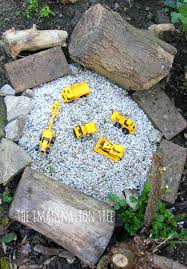 At Hazeldene we love to use our imagination. We often sit in our boat and imagine we are sailing to London to visit the Queen. Sometimes we go outside to our garden and we gather soil, stones, sticks, anything we can find and we use our imagination to become chefs in a restaurant. We can make mud pies, chocolate cupcakes and homemade soup!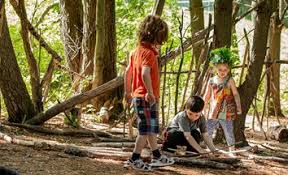 When you use your imagination you can be anything you want to be!Why not imagine you have a horse and you are competing in a horse show? Or go out on a dinosaur hunt and see if you can find any mysterious footprints!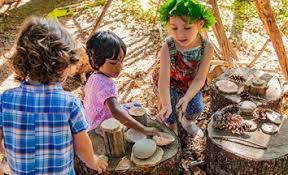 Use your imagination, have fun and don’t forget to Tweet us a picture @HazeldeneFamC                           (Mums and Dads too) 